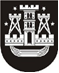 KLAIPĖDOS MIESTO SAVIVALDYBĖS TARYBASPRENDIMASDĖL VALSTYBINĖS kitos paskirties ŽEMĖS sklypų PERDavimo VALDYTI, NAUDOTI IR DISPONUOTI JAIS PATIKĖJIMO TEISE KLAIPĖDOS MIESTO SAVIVALDYBEI2019 m. gegužės 30 d. Nr. T2-131KlaipėdaVadovaudamasi Lietuvos Respublikos vietos savivaldos įstatymo 16 straipsnio 2 dalies 27 punktu, Lietuvos Respublikos žemės įstatymo 7 straipsnio 2 dalies 1 punktu ir Valstybinės žemės sklypų perdavimo valdyti, naudoti ir disponuoti jais patikėjimo teise savivaldybėms taisyklėmis, patvirtintomis Lietuvos Respublikos Vyriausybės 2002 m. rugsėjo 10 d. nutarimu Nr. 1418 „Dėl Valstybinės žemės sklypų perdavimo valdyti, naudoti ir disponuoti jais patikėjimo teise savivaldybėms taisyklių patvirtinimo“, Klaipėdos miesto savivaldybės taryba nusprendžia:1. Prašyti Nacionalinės žemės tarnybos prie Žemės ūkio ministerijos perduoti valstybinės kitos paskirties žemės sklypus, patikėjimo teise valdomus Nacionalinės žemės tarnybos prie Žemės ūkio ministerijos, valdyti, naudoti ir disponuoti jais patikėjimo teise Klaipėdos miesto savivaldybei viešojo naudojimo poilsio objektams (skverams, parkams įrengti ir eksploatuoti):1.1. 0,0653 ha žemės sklypą (unikalus Nr. 4400-5092-2279, kadastro Nr. 2101/0003:874, naudojimo būdas – bendro naudojimo (miestų, miestelių ir kaimų ar savivaldybių bendro naudojimo) teritorijos);1.2. 0,0575 ha žemės sklypą (unikalus Nr. 4400-5092-0819, kadastro Nr. 2101/0003:873, naudojimo būdas – bendro naudojimo (miestų, miestelių ir kaimų ar savivaldybių bendro naudojimo) teritorijos);1.3. 0,2570 ha žemės sklypą (unikalus Nr. 4400-5092-3176, kadastro Nr. 2101/0003:875, naudojimo būdas – bendro naudojimo (miestų, miestelių ir kaimų ar savivaldybių bendro naudojimo) teritorijos);1.4. 0,4030 ha žemės sklypą (unikalus Nr. 4400-5101-7050, kadastro Nr. 2101/0003:878, naudojimo būdas – bendro naudojimo (miestų, miestelių ir kaimų ar savivaldybių bendro naudojimo) teritorijos); 1.5. 0,1722 ha žemės sklypą (unikalus Nr. 4400-5092-2082, kadastro Nr. 2101/0006:552, naudojimo būdas – atskirųjų želdynų teritorijos);1.6. 0,6327 ha žemės sklypą (unikalus Nr. 4400-5092-0751, kadastro Nr. 2101/0006:553, naudojimo būdas – atskirųjų želdynų teritorijos);1.7. 1,3246 ha žemės sklypą (unikalus Nr. 4400-5123-5639, kadastro Nr. 2101/0008:548, naudojimo būdas – atskirųjų želdynų teritorijos);1.8. 1,0250 ha žemės sklypą (unikalus Nr. 4400-5092-2924, kadastro Nr. 2101/0008:550, naudojimo būdas – atskirųjų želdynų teritorijos).2. Skelbti šį sprendimą Klaipėdos miesto savivaldybės interneto svetainėje. Savivaldybės merasVytautas Grubliauskas